РЕЗОЛЮЦИЯ Участники ХII-го Всероссийского конгресса «Право на лекарство» отмечают, что меры, предпринимаемые государством в сфере лекарственного обеспечения, не носят системного характера, а потому не дают кардинального улучшения. Стратегия лекарственного обеспечения не выполнена и не выполняется. Система лекарственного обеспечения, как таковая, отсутствует. Каждый субъект РФ имеет свою систему лекарственного обеспечения, и они содержат разные перечни лекарств, разные условия их доступности, разные цены на лекарства.Отдельные государственные программы продолжают политику фрагментарного регулирования, которое порождает дублирование льгот, плохую управляемость обеспечением, зарегулированность и даже манипулирование перечнями, льготами и т.п.Лишение врачей возможности подбирать необходимое лекарство порождает не только недоверие к врачу и к системе лекарственного обеспечения, но и причиняет вред здоровью пациентов, увеличивая и экономический ущерб. Управление рынком лекарств посредством конкуренции ставит пациентов, врачей и государство перед фактом исчезновения десятков лекарств, когда повлиять на процесс уже невозможно.Конгресс полагает, что эти вопросы должны разрешиться созданием единой системы лекарственного обеспечения по стандартам и клиническим рекомендациям, вместо обеспечения по льготам в амбулаторном звене. И она должна быть описана в законе о лекарственном обеспечении.Система обеспечения должна отталкиваться от изучения потребностей пациентов, планирования этих потребностей, заключения контрактов с поставщиками на несколько лет для гарантий того, что необходимое лекарство не исчезнет с рынка и будет доступно.С экономической точки зрения государству следует шире использовать систему дополнительных налогов на вредные для здоровья факторы – не только на табак и алкоголь, но на продукты с повышенным содержанием сахара и соли, насыщенных и отдельных видов вредных жиров, и распределять их в пользу системы укрепления здоровья, включая здравоохранение, медицинскую помощь и лекарственное обеспечение. Рекомендовать государству рассмотреть возможность внедрения целевой модели финансирования здравоохранения, основанной на более активной акцизной политике товаров, потребление которых негативно сказывается на здоровье граждан, включая: повышение акцизов на табачную продукцию ускоренное повышение акцизов на алкоголь внедрение акциза на сахаросодержащие газированные безалкогольные напитки и расширение подакцизности по отношению к остальным «вредным» продуктам и напиткам.С целевым направлением средств, полученных из данных источников для реализации программ диагностики, лечения и реабилитации социально-значимых заболеваний, являющихся ведущими среди причин смертности и инвалидизации населения Российской Федерации.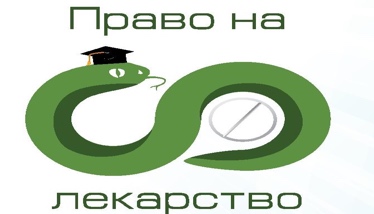 